JORNADA CONTRA LA BASURALEZA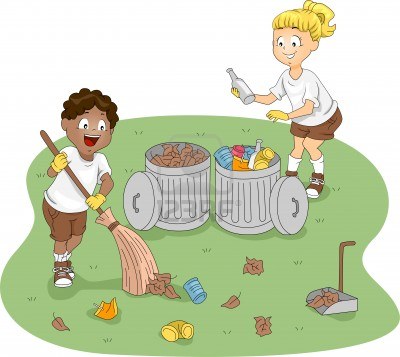 13 DE OCTUBRE, DOMINGOSI QUIERES PARTICIPAR EN LA BRIGADA DE LIMPIEZA DE NUESTRO ENTORNO ACUDE A LAS 16:30 DE LA TARDE A LA PLAZA MAYOR. RECOGE TU BOLSA Y TUS GUANTES Y "MUEVE.... LA ESCOBA"NO IMPORTA LA EDAD AL FINALIZAR BARBACOA PARA LOS PARTICIPANTES EN EL LOCAL. PARA INSCRIBIRSE DIRIGIRSE A CUALQUIER MAMÁ DEL COLE, HASTA EL VIERNES ANTES DE LAS DOS DE LA TARDE.PRECIO INSCRIPCIÓN 1EURO